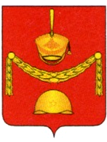 АДМИНИСТРАЦИЯПОСЕЛЕНИЯ РОГОВСКОЕ В ГОРОДЕ МОСКВЕпроектПОСТАНОВЛЕНИЕОб утверждении Положения об учебно-консультационном пункте по гражданской обороне и чрезвычайным ситуациям на территории поселения Роговское в городе МосквеВ соответствии с федеральными законами от 12.02.1998 № 28-ФЗ «О гражданской обороне», от 21.12.1994 68-ФЗ «О защите населения и территорий от чрезвычайных ситуаций природного и техногенного характера», от 21.12.1994 № 69-ФЗ «О пожарной безопасности», постановлениями Правительства Российской Федерации от 02.11.2000 № 841 «Об утверждении Положения об организации обучения населения в области гражданской обороны», Законом города Москвы от 05.11.1997 № 46 «О защите населения и территории города от чрезвычайных ситуаций природного и техногенного характера», постановлением Правительства Москвы от 18,03.2008 № 182-ПП «Об утверждении положения об организации и ведении гражданской обороны в городе Москве», организационно-методическими указаниями по подготовке всех групп  населения в области гражданской обороны и защиты от чрезвычайных ситуаций на территории Российской Федерации в 2021-2025 годы, утвержденные МЧС России 30.12.2020 №2-4-71-369-11 и в целях организации подготовки населения по месту жительства в области гражданской обороны, защиты от чрезвычайных ситуаций природного и техногенного характераПОСТАНОВЛЯЕТ:1. Утвердить положение об учебно-консультационном пункте по гражданской обороне и чрезвычайным ситуациям на территории поселения Роговское в городе Москве (далее - Положение об УКП ГО и ЧС), приложение к настоящему постановлению.2. Утвердить:2.1. Распорядок работы консультантов УКП ГО и ЧС (приложение 1 к Положению об УКП ГО и ЧС).2.2. График работы консультантов УКП ГО и ЧС (приложение 2 к Положению об УКП ГО и ЧС).2.3. План работы УКП ГО и ЧС (приложение 3 к Положению об УКП ГО и ЧС).2.4. Перспективный план развития УКП ГО и ЧС (приложение 4 к Положению об УКП ГО и ЧС).2.5. Журнал учета посетителей УКП ГО и ЧС (приложение 5 к Положению об УКП ГО и ЧС).3. Признать утратившим силу постановление администрации поселения Роговское в городе Москве от 21.11.2022 г. № 56 «О создании учебно-консультационных пунктов по гражданской обороне и чрезвычайным ситуациям на территории поселения Роговское в городе Москве».4. Настоящее постановление вступает в силу с даты подписания.5.Опубликовать настоящее постановление в бюллетене «Московский муниципальный	 вестник» и разместить на официальном сайте администрации поселения Роговское в информационно телекоммуникационной сети «Интернет». 6. Контроль за выполнением настоящего постановления остается за главой администрации.Глава администрации                                                                              А.В. Тавлеев	Положениеоб учебно-консультационном пункте по гражданской обороне и чрезвычайным ситуациям на территории поселения Роговское в городе МосквеОбщие положенияПоложение об учебно-консультационном пункте по гражданской обороне и чрезвычайным ситуациям на территории поселения Роговское в городе Москве (далее - Положение), разработано в соответствии с федеральными законами от 12.02.1998 № 28-ФЗ «О гражданской обороне», от 21.12.1994 № 68-ФЗ «О защите населения и территорий от чрезвычайных ситуаций природного и техногенного характера», от 21.12.1994 № 69-ФЗ «О пожарной безопасности», постановлениями Правительства Российской Федерации от 02.11.2000 №841 «Об утверждении положения о подготовке населения в области гражданской обороны», постановлением Правительства Москвы от 18.03.2008 № 182-ПП «Об утверждении положения об организации и ведении гражданской обороны в городе Москве», организационно-методическими указаниями по подготовке всех групп  населения в области гражданской обороны и защиты от чрезвычайных ситуаций на территории Российской Федерации в 2021-2025 годы, утвержденные МЧС России 30.12.2020 №2-4-71-369-11, Рекомендациями МЧС России по составу и содержанию учебной материальной базы субъекта Российской Федерации для подготовки населения в области гражданской обороны и защиты от чрезвычайных ситуаций, Рекомендациями Департамента по делам гражданской обороны, чрезвычайным ситуациям и пожарной безопасности города Москвы по организации деятельности учебно-консультационных пунктов по гражданской обороне и чрезвычайным ситуациям в городе Москве.Положение устанавливает основные цели и задачи, а также порядок создания и функционирования учебно-консультационного пункта по гражданской обороне и чрезвычайным ситуациям (далее - УКП по ГО и ЧС) для обучения населения поселения Роговское в городе Москве (далее – администрация) по месту жительства, по вопросам гражданской обороны (далее - ГО) и защиты от чрезвычайных ситуаций (далее - ЧС) природного и техногенного характера, а также пожарной безопасности. Положение утверждается главой администрации.УКП по ГО и ЧС является звеном единой системы подготовки населения в области гражданской обороны и защиты населения от чрезвычайных ситуаций.Деятельность УКП по ГО и ЧС осуществляется во взаимодействии с управлением по административному округу Департамента по делам гражданской обороны, чрезвычайным ситуациям и пожарной безопасности города Москвы (далее-Департамент ГОЧСиПБ), управлением по ТиНАО ГУ  МЧС России по городу Москве и учебно-методическим центром по ГОиЧС административного округа города Москвы (далее - УМЦ ГО и ЧС АО Москвы).НАЗНАЧЕНИЕ, ЦЕЛИ И ЗАДАЧИ ДЕЯТЕЛЬНОСТИУКП ПО ГО И ЧС          УКП по ГО и ЧС - специально оборудованное помещение, предназначенное для проведения мероприятий по консультированию и подготовке населения по месту жительства, не занятого в производстве и сфере обслуживания (неработающее население), а также других категорий населения по вопросам ГО, действий при угрозе и возникновении ЧС и военных конфликтов, оказания консультационных услуг и информационно-справочного обеспечения населения в области ГО и защиты от ЧС, а также пожарной безопасности и безопасности на водных объектах.           Цели деятельности УКП по ГО и ЧС:-	обеспечение необходимых условий для консультирования и подготовки населения по месту жительства в области ГО и защиты от ЧС, способам защиты при ЧС, от опасностей, возникающих при военных конфликтах или вследствие них, по мерам пожарной безопасности и безопасности на водных объектах;-	формирование у населения культуры безопасности жизнедеятельности;-	оказание помощи по выработке у неработающего населения психологической устойчивости при возникновении ЧС.           Задачи УКП по ГО и ЧС:-	доведение до населения положений федеральных законов, нормативных правовых актов Правительства Российской Федерации, МЧС России, города Москвы и органов местного самоуправления в области ГО, защиты от ЧС, пожарной безопасности и безопасности на водных объектах;-	консультирование населения по вопросам ГО и действий в ЧС природного и техногенного характера, с учетом опасностей и угроз, характерных для конкретных мест проживания, а также по мерам пожарной безопасности;-	ознакомление населения с действующей системой оповещения об опасностях, возникающих при военных конфликтах или вследствие них, возникновении техногенной аварии, катастрофы, пожара или стихийного бедствия;-	обучение населения правильным действиям по сигналу «ВНИМАНИЕ ВСЕМ!» и другим сигналам оповещения;-	оперативное информирование населения при локальных ЧС, пожарах;-	информирование населения о возможных факторах воздействия потенциально опасных объектов, расположенных на территории района (поселения, городского округа) и прилегающих к нему территориях;-	предоставление населению информации, связанной с деятельностью Московской городской территориальной подсистемы единой государственной системы предупреждения и ликвидации чрезвычайных ситуаций (далее - МГСЧС);-	обеспечение широкого доступа населения к информации, по проблемам безопасности жизнедеятельности;-	формирование у посетителей основ культуры безопасности жизнедеятельности и чувства ответственности за личную и коллективную безопасность;-	ознакомление населения с опасностями, возникающими при военных конфликтах или вследствие них, с основными способами защиты от ЧС, порядком укрытия в защитных сооружениях;-	обучение правилам поведения в условиях ЧС мирного времени, ЧС, возникающих вследствие военных конфликтов, и при пожарах, а также приемам оказания само- и взаимопомощи пострадавшим;-	ознакомление населения с мерами безопасности в быту и в повседневной деятельности, при локальных авариях, пожарах, обострении социальной и криминогенной обстановки, угрозе возникновения террористических актов;-	доведение до посетителей местонахождения пунктов временного размещения населения (далее - ПВР), пунктов выдачи средств индивидуальной защиты (далее - СИЗ) и порядка их получения, обучение правилам пользования ими;-	доведение до населения телефонов чрезвычайных служб города Москвы;-	ознакомление посетителей с порядком эвакуации;-	привитие населению уверенности в эффективности проводимых мероприятий в области ГО и защиты от ЧС, чувства ответственности за свою личную подготовку и подготовку членов семьи;-	совершенствование морально-психологической подготовки населения, содействие выработке психологической устойчивости в чрезвычайных ситуациях;-	привлечение населения к участию в комплексных учениях и тренировках по ГО, защите от ЧС и обеспечении пожарной безопасности.          На базе УКП по ГО и ЧС могут проводиться периодические занятия в области ГО, защиты от ЧС и пожарной безопасности с группами старших домов, старших подъездов и т.д. При этом УКП по ГО и ЧС разрабатывает планы проведения занятий и методические материалы по изучаемым темам.ПОРЯДОК СОЗДАНИЯ УКП ПО ГО И ЧС ПОСЕЛЕНИЯ РОГОВСКОЕ ЕГО СТРУКТУРА И ОРГАНИЗАЦИЯ РАБОТЫ          УКП по ГО и ЧС создается на основании распорядительного документа администрации поселения Роговское в городе Москве (далее по тексту администрация).УКП по ГО и ЧС создается:-	на базе выставочного зала истории и краеведения по адресу п. Рогово, по ул. Школьная.         Начальником УКП по ГО и ЧС назначается, один из работников администрации поселения.         Для проведения консультаций (занятий), поддержания УКП по ГО и ЧС в рабочем состоянии и организации других мероприятий, распорядительным документом администрации назначаются консультанты УКП по ГО и ЧС.        Начальники и консультанты УКП по ГО и ЧС проходят обязательную подготовку по соответствующей программе курсового обучения в УМЦ ГО и ЧС АО Москвы или в других организациях, реализующих программы курсового обучения в области ГО и защиты от ЧС. Для указанных категорий лиц, впервые назначенных на должность, курсовое обучение проводится в течение первого года работы. В дальнейшем периодичность обучения - не реже 1 раза в 5 лет.          Деятельность УКП по ГО и ЧС Работа УКП по ГО и ЧС организуется посредством:-	проведения консультаций, бесед, лекций (занятий), вечеров вопросов и ответов;-	предоставления населению возможности самостоятельного изучения содержания наглядных материалов и учебных пособий (памяток, листовок, буклетов, брошюр), материалов районных газет и журналов по тематике ГО, защиты от ЧС и пожарной безопасности;-	просмотра тематических видеофильмов, телепередач, презентаций и т.д.;-	прослушивание аудиозаписей;-	проведение практических занятий с посетителями по действиям в условиях чрезвычайной ситуации, оказанию самопомощи, первой помощи пострадавшим, работе с приборами, использованию СИЗ и коллективных средств защиты;-	встреч с участниками ликвидации последствий ЧС, руководящим составом и ветеранами ГО;-	привлечения населения к участию, в установленном порядке, в комплексных учениях и тренировках по ГО и защите от ЧС, на которых отрабатываются действия по сигналам оповещения.Обязанности начальника (консультанта) УКП по ГО и ЧС           Начальник УКП по ГО и ЧС подчиняется руководителю администрации поселения Роговское в городе Москве. Он отвечает за планирование, организацию деятельности УКП по ГО и ЧС, состояние материально-технической и учебно-материальной базы.Он обязан:-	разрабатывать и вести планирующие, учетные и отчетные документы:-	в соответствии с распорядком работы УКП по ГО и ЧС проводить консультации и занятия с посетителями;-	составлять годовой отчет о выполнении плана работы УКП по ГО и ЧС и представлять его руководителю органа местного самоуправления (организации);-	составлять заявки на приобретение учебных и наглядных пособий, технических средств обучения, литературы, организовывать их учет, хранение и своевременное списание;-	следить за содержанием помещения, соблюдением правил пожарной безопасности;-	вести учет посетителей УКП по ГО и ЧС, которым предоставлена консультация (проведено обучение);-	поддерживать постоянное взаимодействие по вопросам, касающимся деятельности УКП по ГО и ЧС, с управлением по административному округу Департамента ГОЧСиПБ, управлением по ТиНАО ГУ МЧС России по городу Москве и УМЦ ГО и ЧС АО Москвы.   Консультант УКП по ГО и ЧС отвечает за качественное консультирование (обучение) посетителей, предоставление посетителям для ознакомления объектов учебно-материальной базы, обучение практическим навыкам в области безопасности жизнедеятельности.Он обязан:-	проводить консультирование на высоком методическом уровне;-	разрабатывать учебно-методические материалы для проведения консультаций по вопросам ГО, защиты от ЧС и пожарной безопасности;-	своевременно готовить материальное обеспечение для проведения консультаций, участвовать в создании и совершенствовании учебно-материальной базы;-	предоставлять посетителям возможность изучения содержания наглядных материалов и учебных пособий (памяток, листовок, буклетов, брошюр), материалов районных газет и журналов по тематике ГО, защиты от ЧС и пожарной безопасности;-	пояснять назначение и демонстрировать правила пользования имеющихся в УКГТ по ГО и ЧС средств защиты, приборов и имущества;-	следить за исправностью и сохранностью объектов материально- технической базы;-	демонстрировать по запросу посетителей выполнение приемов оказания первой помощи пострадавшим.          На базе УКП по ГО и ЧС могут проводиться периодические занятия в области ГО, защиты от ЧС и пожарной безопасности с группами старших домов, старших подъездов и т.д. При этом УКП по ГО и ЧС разрабатывает планы проведения занятий и методические материалы по изучаемым темам.ДОКУМЕНТАЦИЯ УКП ПО ГО И ЧС            В УКП по ГО и ЧС оформляется папка с документацией, регламентирующей порядок функционирования и обеспечения УКП по ГО и ЧС.Документация включает:-        копию постановления, при котором создан УКП по ГО и ЧС «О создании УКП по ГО и ЧС на территории поселения Роговское в городе Москве»;       -     положение об УКП по ГО и ЧС при администрации поселения Роговское в городе Москве;-     права и обязанности граждан в области ГО, защиты от ЧС и ПБ;-     распорядок работы консультантов УКП по ГО и ЧС (приложение 1);-     график работы консультантов УКП по ГО и ЧС (приложение 2);-     план работы УКП по ГО и ЧС (приложение 3);-  перспективный план развития учебно-материальной базы УКП по ГО и ЧС (приложение 4);-     журнал учета посетителей УКП ГО и ЧС (приложение 5);-     копии удостоверений о прохождении подготовки начальником УКП по ГО и ЧС и консультантами;-     опись материальных средств, находящихся в УКП по ГО и ЧС.СОСТАВ УЧЕБНО-МАТЕРИАЛЬНОЙ БАЗЫУКП ПО ГО И ЧС
          Учебно-материальная база УКП по ГО и ЧС должна обеспечивать проведение всех видов консультаций и занятий с населением, в том числе практических и тренировочных занятий и иметь специально отведенное помещение, обеспечивающее необходимые условия для этого. В помещении УКП по ГО и ЧС должно входить:- телефон;- проекционная аппаратура (мультимедиапроектор, другие средства визуализации, экран настенный и др.);- компьютер, оргтехнику (принтер, ксерокс, многофункциональное устройство);- витрины с образцами СИЗ (противогазы для взрослых разные, противогазы для детей разные, камеры защитные детские КЗД-6, респираторы разные, ватно-марлевые повязки, средства защиты кожи (ОЗК, Л-1), самоспасатели и др.);- витрины с образцами медицинского имущества (аптечка первой помощи, комплект индивидуальный медицинский гражданской защиты (КИМГЗ), индивидуальный противохимический пакет (ШII1), перевязочный пакет индивидуальный (ПНИ) и др.), средств обеззараживания, первичных средств пожаротушения;- тренажер для обучения навыкам оказания первой помощи пострадавшим в экстремальных ситуациях (например: роботы-тренажеры типа «Гоша» и т.п.);- приборы радиационной и химической разведки, дозиметрического контроля;- огнетушители ручные (углекислотные, порошковые, пенные);- витрины (стенды) для размещения памяток и рекомендаций населению по действиям при угрозе и возникновении ЧС;- столы и стулья для посетителей;- не менее 3-4 информационных стендов.        Информативность стендов должна быть современной, достаточной для самостоятельного усвоения материала и содержать следующие тематические разделы:- сигналы оповещения и порядок действия по ним;- схема (карта) района (муниципального образования) с маршрутами эвакуации, пунктами временного размещения населения при ЧС, защитными сооружениями ГО и т.д.;- причины возникновения ЧС природного, техногенного характера, возможных на территории района (муниципального образования), и присущие им опасности;- средства индивидуальной и коллективной защиты от ЧС и поражающих факторов;- правила оказания первой помощи при травмах, кровотечениях, ожогах, укусах животных и насекомых и т. д.;- пожарная безопасность;- приемы и способы спасения людей при пожарах;- порядок и правила проведения эвакуации;- действия при угрозе совершения террористического акта.РАСПОРЯДОКработы консультантов УКП по ГО и ЧС по адресу: ______________________Вторник: 15.00 – 17.00 час.Четверг: 15.00 – 17.00 час.Начальник УКП по ГО и ЧС   _______________________________________ Консультант УКП по ГО и ЧС ______________________________________Начальник: _______________________________________________________                                                                                                                                          (подпись, фамилия, инициалы)                                                                                                                       «____ »    ____________20___ г.ГрафикРаботы консультантов УКП по ГО и ЧС по адресу: _______________________   Примечание: Время проведения консультаций:                       по вторникам: 15.00 – 17.00 час.;                       по четвергам: 15.00 – 17.00 час.                      Четвертый четверг месяца – групповые консультации со старшими по дому и подъездуНачальник отдела по безопасности, ГО и ЧС администрации поселения Роговское                                                                         ______________________________                                                                                                                                         (подпись, фамилия, инициалы)                                                                                                                                     «____» ____________20___ г.ПЛАН работы УКП по ГО и ЧСНачальник УКП по ГО и ЧСпоселения Роговское                         ______________________/________________/Перспективный план развитияУчебно-материальной базы УКП по ГО и ЧС Начальник УКП по ГО и ЧС поселения Роговское                   ____________________/______________________/ЖУРНАЛучета посетителей УКП по ГО и ЧС                                                                            Начат: «___» _________   20___ г.                                                                                                                                                                  Окончен: «___» _________   20___ г.От  17.04.2023№27Приложение к постановлению администрации  поселения Роговское в городе Москвеот 17.04.2023 № 27Приложение 1к Положению об учебно-консультационномпункте по гражданской обороне и чрезвычайным ситуациям на территориипоселения Роговское в городе МосквеПриложение 2к Положению об учебно-консультационномпункте по гражданской обороне и чрезвычайным ситуациям на территориипоселения Роговское в городе Москве№ п/п          ФИО№ п/пМесяц 2023 г.Месяц 2023 г.Месяц 2023 г.Месяц 2023 г.Месяц 2023 г.Месяц 2023 г.Месяц 2023 г.Месяц 2023 г.Месяц 2023 г.Месяц 2023 г.Месяц 2023 г.Месяц 2023 г.№ п/пДатаДатаДатаДатаДатаДатаДатаДатаДатаДатаДатаДата№ п/п№ п/пМесяц 2023 г.Месяц 2023 г.Месяц 2023 г.Месяц 2023 г.Месяц 2023 г.Месяц 2023 г.Месяц 2023 г.Месяц 2023 г.Месяц 2023 г.Месяц 2023 г.Месяц 2023 г.Месяц 2023 г.№ п/пДатаДатаДатаДатаДатаДатаДатаДатаДатаДатаДатаДата№ п/п№ п/пМесяц 2023 г.Месяц 2023 г.Месяц 2023 г.Месяц 2023 г.Месяц 2023 г.Месяц 2023 г.Месяц 2023 г.Месяц 2023 г.Месяц 2023 г.Месяц 2023 г.Месяц 2023 г.Месяц 2023 г.№ п/пДатаДатаДатаДатаДатаДатаДатаДатаДатаДатаДатаДатаПриложение 3к Положению об учебно-консультационномпункте по гражданской обороне и чрезвычайным ситуациям на территориипоселения Роговское в городе Москве№ п/пНаименование мероприятияИсполнительДатаОтметка о выполненииПриложение 4к Положению об учебно-консультационномпункте по гражданской обороне и чрезвычайным ситуациям на территориипоселения Роговское в городе Москве№Наименование мероприятийСроки выполненияОтветственные исполнителиОтметка о выполненииПриложение 5к Положению об учебно-консультационномпункте по гражданской обороне и чрезвычайным ситуациям на территориипоселения Роговское в городе Москве№ п/пДатаФ.И.О.ТематикаПодпись консультантаКатегория населенияПримечание